Российская ФедерацияРеспублика ХакасияАлтайский районАдминистрация Белоярского сельсоветаП О С Т А Н О В Л Е Н И Е  «25»  мая  2015г.                              с. Белый Яр                                        №  155                                 О предоставлении разрешения на условно разрешенный вид использования земельных участков для «индивидуального жилищного строительства». В соответствии с ч.11 ст.39  Градостроительного  кодекса  Российской Федерации, п.5 ст.4 Федерального закона № 191-ФЗ «О введении в действие Градостроительного кодекса Российской Федерации» от 29.12.2004г, В соответствии с Законом Республики Хакасия от 7.10.2004 года № 66 «Об утверждении границ муниципальных образований Алтайского района и наделение их соответственно статусом муниципального района, сельского поселения», Законом Республики Хакасия от 5.05.2004 года № 20 «Об административно-территориальном устройстве Республики Хакасия», статьей 14 Федерального закона «Об общих принципах организации местного самоуправления в Российской Федерации» от 6.10.2003года № 131-ФЗ, Устава муниципального образования Белоярский сельсовет, письма ФГБУ «Федеральной кадастровой палаты Федеральной службы государственной регистрации, кадастра и картографии» по Республике Хакасия от 23.04.2013 года № 3514 о внесении сведений о границах населенного пункта с. Белый Яр в государственный кадастр недвижимости 19.04.2013 года, Постановлением администрации Белоярского сельсовета от 24.12.2013 года № 137 «Об утверждении документации по планировке территории муниципального образования Белоярский сельсовет», в соответствии с принятым решением собственником о разделе земельного участка,    администрация Белоярского сельсоветаПОСТАНОВЛЯЕТ:1. Предоставить разрешение на условно разрешенный вид использования земельных участков «для индивидуального жилищного строительства» для следующих земельных участков образованных в результате раздела земельного участка с кадастровым номером 19:04:010303:514 (схема- приложение №1 ):Земельному участку  с  кадастровым номером       19:04:010303:2610, площадью 1170 кв.м., расположенному по адресу:                                                                                                                                                     Республика Хакасия, Алтайский район, деревня  Кайбалы, улица  Казанская, участок № 101.Земельному участку  с кадастровым номером 19:04:010303:2611                                                                                                                                            площадью 1200 кв.м., расположенному по адресу:         Республика Хакасия, Алтайский район, деревня  Кайбалы, улица  Казанская, участок № 99. Земельному участку  с кадастровым номером 19:04:010303:2612                                                                                                                                            площадью 1200 кв.м., расположенному по адресу:  Республика Хакасия, Алтайский район, деревня  Кайбалы, улица  Казанская, участок № 97. Земельному участку  с кадастровым номером 19:04:010303:2613                                                                                                                                            площадью 1200 кв.м., расположенному по адресу:         Республика Хакасия, Алтайский район, деревня  Кайбалы, улица  Казанская, участок № 95. Земельному участку  с кадастровым номером 19:04:010303:2614                                                                                                                                            площадью 1200 кв.м., расположенному по адресу:         Республика Хакасия, Алтайский район, деревня  Кайбалы, улица  Казанская, участок № 93.  Земельному участку  с кадастровым номером 19:04:010303:2615                                                                                                                                            площадью 1200 кв.м., расположенному по адресу:         Республика Хакасия, Алтайский район, деревня  Кайбалы, улица  Казанская, участок № 91. Земельному участку  с кадастровым номером 19:04:010303:2616                                                                                                                                            площадью 1200 кв.м., расположенному по адресу:         Республика Хакасия, Алтайский район, деревня  Кайбалы, улица  Казанская, участок № 89.Земельному участку  с кадастровым номером 19:04:010303:2619                                                                                                                                            площадью 1200 кв.м., расположенному по адресу:         Республика Хакасия, Алтайский район, деревня  Кайбалы, улица  Крымская, участок № 76.Земельному участку  с кадастровым номером 19:04:010303:2620                                                                                                                                            площадью 1200 кв.м., расположенному по адресу:         Республика Хакасия, Алтайский район, деревня  Кайбалы, улица  Крымская, участок № 74. Земельному участку  с кадастровым номером 19:04:010303:2621                                                                                                                                            площадью 1200 кв.м., расположенному по адресу:         Республика Хакасия, Алтайский район, деревня  Кайбалы, улица  Крымская, участок № 72. Земельному участку  с кадастровым номером 19:04:010303:2622                                                                                                                                            площадью 1200 кв.м., расположенному по адресу:         Республика Хакасия, Алтайский район, деревня  Кайбалы, улица  Казанская, участок № 87. Земельному участку  с кадастровым номером 19:04:010303:2623                                                                                                                                            площадью 1200 кв.м., расположенному по адресу:         Республика Хакасия, Алтайский район, деревня  Кайбалы, улица  Казанская, участок № 85. Земельному участку  с кадастровым номером 19:04:010303:2624                                                                                                                                            площадью 1200 кв.м., расположенному по адресу:         Республика Хакасия, Алтайский район, деревня  Кайбалы, улица  Казанская, участок № 83. Земельному участку  с кадастровым номером 19:04:010303:2625                                                                                                                                            площадью 1200 кв.м., расположенному по адресу:         Республика Хакасия, Алтайский район, деревня  Кайбалы, улица  Казанская, участок № 81.  Земельному участку  с кадастровым номером 19:04:010303:2626                                                                                                                                            площадью 1200 кв.м., расположенному по адресу:         Республика Хакасия, Алтайский район, деревня  Кайбалы, улица  Казанская, участок № 79. Земельному участку  с кадастровым номером 19:04:010303:2627                                                                                                                                            площадью 1200 кв.м., расположенному по адресу:         Республика Хакасия, Алтайский район, деревня  Кайбалы, улица  Казанская, участок № 77. Земельному участку  с кадастровым номером 19:04:010303:2628                                                                                                                                            площадью 1200 кв.м., расположенному по адресу:          Республика Хакасия, Алтайский район, деревня  Кайбалы, улица  Казанская, участок № 75. Земельному участку  с кадастровым номером 19:04:010303:2631                                                                                                                                            площадью 1461 кв.м., расположенному по адресу:         Республика Хакасия, Алтайский район, деревня  Кайбалы, улица  Казанская, участок № 69. Земельному участку  с кадастровым номером 19:04:010303:2632                                                                                                                                            площадью 1200 кв.м., расположенному по адресу:         Республика Хакасия, Алтайский район, деревня  Кайбалы, улица  Казанская, участок № 67. Земельному участку  с кадастровым номером 19:04:010303:2633                                                                                                                                            площадью 1200 кв.м., расположенному по адресу:         Республика Хакасия, Алтайский район, деревня  Кайбалы, улица  Казанская, участок № 65. Земельному участку  с кадастровым номером 19:04:010303:2634                                                                                                                                            площадью 1461 кв.м., расположенному по адресу:         Республика Хакасия, Алтайский район, деревня  Кайбалы, улица  Казанская, участок № 63. Земельному участку  с кадастровым номером 19:04:010303:2635                                                                                                                                            площадью 1200 кв.м., расположенному по адресу:         Республика Хакасия, Алтайский район, деревня  Кайбалы, улица  Казанская, участок № 61. Земельному участку  с кадастровым номером 19:04:010303:2636                                                                                                                                            площадью 1200 кв.м., расположенному по адресу:         Республика Хакасия, Алтайский район, деревня  Кайбалы, улица  Казанская, участок № 59. Земельному участку  с кадастровым номером 19:04:010303:2637                                                                                                                                            площадью 1200 кв.м., расположенному по адресу:         Республика Хакасия, Алтайский район, деревня  Кайбалы, улица  Казанская, участок № 57. Земельному участку  с кадастровым номером 19:04:010303:2638                                                                                                                                            площадью 1200 кв.м., расположенному по адресу:         Республика Хакасия, Алтайский район, деревня  Кайбалы, улица  Казанская, участок № 55. Земельному участку  с кадастровым номером 19:04:010303:2639                                                                                                                                            площадью 1104 кв.м., расположенному по адресу:         Республика Хакасия, Алтайский район, деревня  Кайбалы, улица  Казанская, участок № 53. Земельному участку  с кадастровым номером 19:04:010303:2641                                                                                                                                            площадью 1200 кв.м., расположенному по адресу:         Республика Хакасия, Алтайский район, деревня  Кайбалы, улица  Казанская, участок № 51. Земельному участку  с кадастровым номером 19:04:010303:2642                                                                                                                                            площадью 1200 кв.м., расположенному по адресу:         Республика Хакасия, Алтайский район, деревня  Кайбалы, улица  Казанская, участок № 49. Земельному участку  с кадастровым номером 19:04:010303:2643                                                                                                                                            площадью 1200 кв.м., расположенному по адресу:         Республика Хакасия, Алтайский район, деревня  Кайбалы, улица  Казанская, участок № 47. Земельному участку  с кадастровым номером 19:04:010303:2644                                                                                                                                            площадью 1200 кв.м., расположенному по адресу:         Республика Хакасия, Алтайский район, деревня  Кайбалы, улица  Казанская, участок № 45. Земельному участку  с кадастровым номером 19:04:010303:2645                                                                                                                                            площадью 1197 кв.м., расположенному по адресу:         Республика Хакасия, Алтайский район, деревня  Кайбалы, улица  Казанская, участок № 43. Земельному участку  с кадастровым номером 19:04:010303:2648                                                                                                                                            площадью 1200 кв.м., расположенному по адресу:         Республика Хакасия, Алтайский район, деревня  Кайбалы, улица  Казанская, участок № 33. Земельному участку  с кадастровым номером 19:04:010303:2649                                                                                                                                            площадью 1200 кв.м., расположенному по адресу:         Республика Хакасия, Алтайский район, деревня  Кайбалы, улица  Казанская, участок № 31. Земельному участку  с кадастровым номером 19:04:010303:2652                                                                                                                                            площадью 1198 кв.м., расположенному по адресу:         Республика Хакасия, Алтайский район, деревня  Кайбалы, улица  Казанская, участок № 22. Земельному участку  с кадастровым номером 19:04:010303:2653                                                                                                                                            площадью 1200 кв.м., расположенному по адресу:         Республика Хакасия, Алтайский район, деревня  Кайбалы, улица  Казанская, участок № 20. Земельному участку  с кадастровым номером 19:04:010303:2655                                                                                                                                            площадью 1200 кв.м., расположенному по адресу:         Республика Хакасия, Алтайский район, деревня  Кайбалы, улица  Казанская, участок № 18. Земельному участку  с кадастровым номером 19:04:010303:2658                                                                                                                                            площадью 1200 кв.м., расположенному по адресу:         Республика Хакасия, Алтайский район, деревня  Кайбалы, улица  Севастопольская, участок № 11. Земельному участку  с кадастровым номером 19:04:010303:2659                                                                                                                                            площадью 1200 кв.м., расположенному по адресу:         Республика Хакасия, Алтайский район, деревня  Кайбалы, улица  Севастопольская, участок № 9. Земельному участку  с кадастровым номером 19:04:010303:2660                                                                                                                                            площадью 1200 кв.м., расположенному по адресу:         Республика Хакасия, Алтайский район, деревня  Кайбалы, улица  Севастопольская, участок № 7. Земельному участку  с кадастровым номером 19:04:010303:2661                                                                                                                                            площадью 1200 кв.м., расположенному по адресу:         Республика Хакасия, Алтайский район, деревня  Кайбалы, улица  Севастопольская, участок № 5.2. Рекомендовать  собственникам земельных участков (Чаптыкову А.С., Топоеву А.В.) обратиться в Управление Федеральной службы  государственной регистрации, кадастра и картографии по Республике Хакасия для изменения условно разрешенного вида использования земельных  участков,  указанного  в п.1 настоящего Постановления.3. Настоящее постановление подлежит официальному опубликованию и размещению на сайте Администрации Белоярского сельсовета.4. Контроль за исполнением настоящего постановления оставляю за собой.ГлаваБелоярского  сельсовета                                                                       И.Н.ЛогиновОтпечатано в 5-и экз.1-й – в администрацию  Белоярского сельсовета2-й – в прокуратуру Алтайского района3-й – в дело4,5– собственникам ЗУ                 Исполнитель : Мазова С.В.                8(39041)2-15-84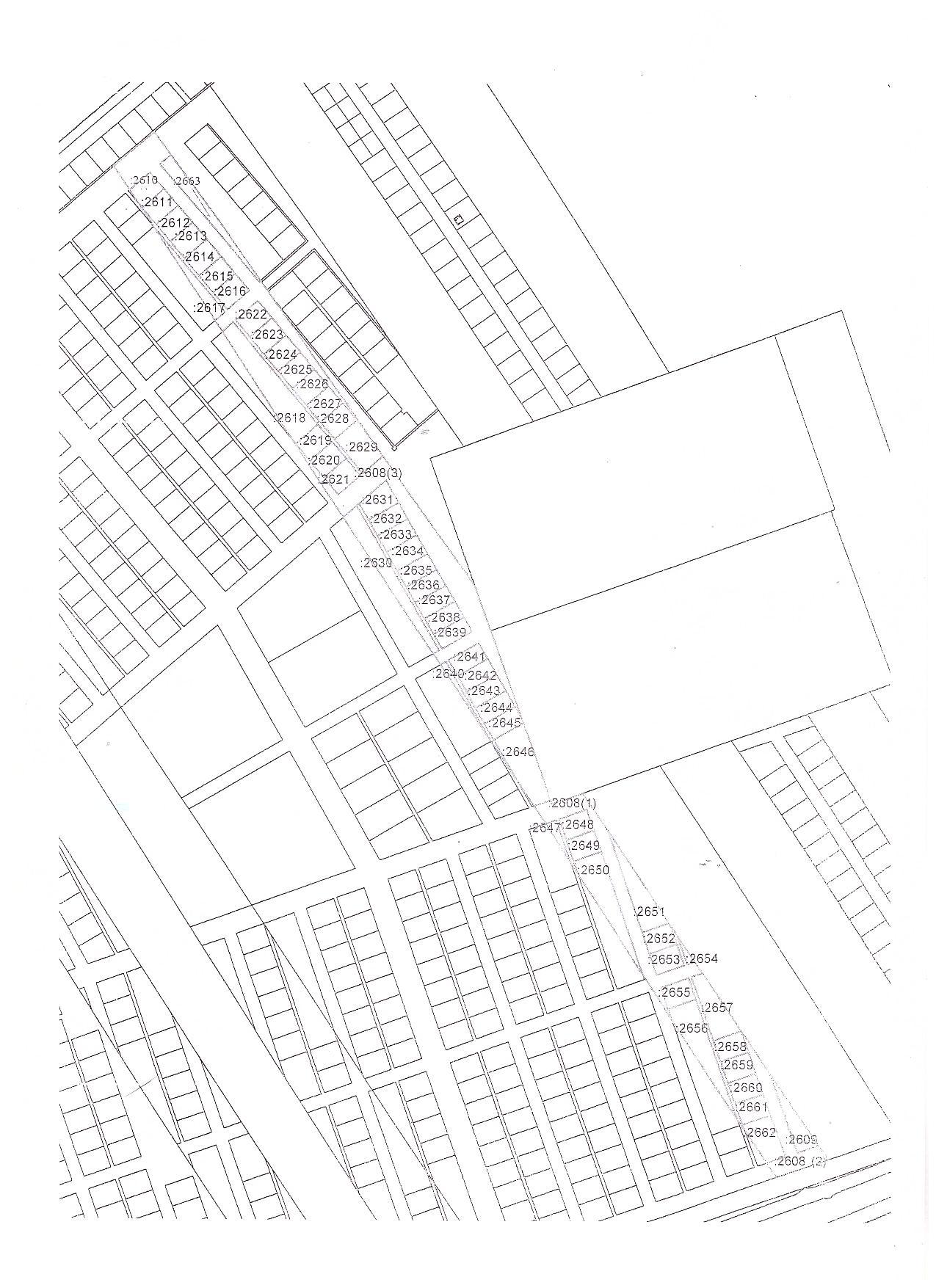 